PENGARUH METODE INQUIRY TERHADAP HASIL BELAJAR PAI MATERI IBADAH MENGENAL-PUASA WAJIBSD NEGERI 04 SEMINGKIRKECAMATAN RANDUDONGKAL KABUPATEN PEMALANG TAHUN 2017/2018SKRIPSI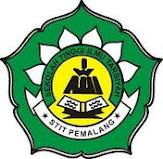 SUTONONIM.3130050Skripsi Ditulis untuk Memenuhi Sebagai Persyaratan Untuk Memperoleh Gelar Sarjana Strata 1PROGRAM STUDI PENDIDIKAN AGAMA ISLAM (PAI)SEKOLAH TINGGI ILMU TARBIYAH (STIT) PEMALANG2017